1.Сведения об авторе:Ф.И.О.: Щепотева Наталья АнатольевнаОбразование: Среднее специальноеНазвание (полное) учебного заведения, год его окончания: Муромское педагогическое училище, 1990г.Специальность по диплому: Воспитатель в дошкольных учрежденияхМесто работы: МБДОУ «Детский сад № 4 с. Чаадаево»Должность: ВоспитательПедагогический стаж: 21годСтаж работы в занимаемой должности: 21 годКвалификация: I квалификационная категорияНаграды: Почетная грамота Тема опыта: «Развитие межличностных отношений дошкольников посредством сюжетно-ролевой игры»СОДЕРЖАНИЕУСЛОВИЯ ВОЗНИК НОВЕНИЯ ОПЫТА.Основу человеческой жизни составляют отношение к человеку, людям. По словам С. Л. Рубинштейна, сердце человека всё соткано из его человеческих отношений к людям. Зарождаются и наиболее интенсивно развиваются данные отношения в дошкольном возрасте. Ребенок живет, растет и развивается в переплетении различного рода связей и отношений.В последнее время я и родители все с большей тревогой отмечаем, что дошкольники испытывают серьезные трудности  общения со сверстниками.Дети проявляют активное стремление к общению со сверстниками в разных видах деятельности, но межличностные отношеня складываются с трудом. В младшей группе  ДОУ прослеживалась напряжённая обстановка: дети были закрыты для общения, не могли подойти и пригласить партнера в игровую деятельность. Из наблюденй за их взаимоотношениями, я сделала вывод-  у них не сформированы навыки межличностного общения со сверстниками. Возникла проблема- как научить младших дошкольников общению, взаимодействию в процессе детской деятельности. В процессе наблюдения за детьми младшей группы я увидела, что детей с негативным отношением к сверстникам больше, чем позитивных. Из этого следовало, что дети неспособны предотвращать конфликты. Они постоянно спорили, ссорились друг с другом, не могли договориться о совместной игре, поделить игрушку. Из всего этого вытекают противоречия между реальной ситуацией в группе и задачами развития межличностных отношений между детьми в дошкольном возрасте.Ведущей детской деятельностью является игра,  ребенок общается и раскрывается в игре. С помощью игры можно раскрыть свои возможности, открыть мир для себя и себя для мира. Ведь в игре дети самостоятельно общаются со сверстниками, их объединяет одна цель, совместные усилия к ее достижению, общие интересы и переживания. В игре ребенок становится членом коллектива, учится оценивать свои действия и поступки. В игре прослеживаются два вида отношений между детьми:- игровые отношения, которые определяются содержанием, правилами игры;-реальные отношения, которые проявляются по поводу игры.Сюжетно-ролевая игра - основной вид игры ребенка дошкольного возраста. Поэтому самый простой способ для развития межличностных отношений я нашла в организации « правильной» игры. В играх дети смогут, сблизится друг с дру гом. Общие иг ры детей в кук лы, в "се мью" роднят их инте ресы, они доброжел ательнее относятся др уг к другу.В сюжетно-ролевой игре все роли, правила, сюжет придумываются детьми, следовательно, ими же определяются и взаимоотношения друг с другом.  Сюжетно-ролевые игры имеют множество названий. Их называют играми без правил, играми драматизациями, свободными, творческими, естественными. Ролевая игра служит важным источником формирования социального сознания ребёнка. В ролевых играх дети вступают в разнообразные контакты между собой и по собственной инициативе имеют возможность строить свои взаимоотношения в значительной мере самостоятельно, сталкиваясь с интересами своих партнёров и приучаясь считаться с ними в совместной деятельности.Ролевая игра создаёт положительный эмоциональный фон, на котором все психические процессы протекают наиболее активно. Использование игровых приёмов и методов, их последовательность и взаимосвязь способствуют развитию межличностных отношений между детьми.От того, какие условия будут созданы воспитателем для организации сюжетно-ролевых игр, зависит, каковы будут взаимоотношения между детьми  в процессе игры. Отношения с другими людьми зарождаются и наиболее интенсивно развиваются в детском возрасте. Опыт этих первых отношений является фундаментом для дальнейшего развития личности ребенка и во многом определяет особенности самосознания человека, его отношение к миру, его поведение и самочувствие среди людей.С развития межличностных отношений в сюжетно- ролевой  игре я решила начать свою систематическую работу с детьми 3-4 лет. Руководство игрой я взяла на себя. Моя задача состояла в разработке перспективного плана и конспектов игровой деятельности. Реализацию проекта начала с февраля в младшей разновозрастной группе ДОУ № 4 с. Чаадаево.ТЕОРЕТИЧЕСКАЯ БАЗА ОПЫТА.Проблема общения сверстников в дошкольном возрасте относительно молодая, но интенсивно развивающаяся область возрастной психологии. И можно согласиться с мнением А. К. Шеллера- Михайловского, что межличностные отношения - один из важнейших факторов возникновения, формирования развития и укрепления познавательных интересов у растущего человека.Межличностные отношения - субъективно переживаемые взаимоотношения между людьми, объективно проявляющиеся в характере и способах взаимных воздействий, оказываемых людьми друг на друга в процессе совместной деятельности и общения. (Э. Гидденс). [3]Игра - это особая форма деткой жизни, выработанная или созданная обществом для управления развитием детей. (Г. П. Щедровицкий).Игра - арифметика социальных отношений. (Л.С. Выготский).Сюжетно-ролевая игра - это мнимая или воображаемая ситуация, заключающаяся в том, что ребенок берет на себя роль взрослого и выполняет ее в созданной им самим игровой обстановке. (О. В. Пастюк).[10]По выражению В. А. Петровского, «в процессе осуществления деятельности человек объективно вступает в определенную систему взаимосвязей с другими людьми». Таким образом, содержанием любого взаимодействия является связь, обмен (действиями, предметами, информацией и т.д.) и взаимное влияние.[3]Фундаментальная значимость проблемы становления и развития межличностных отношений у детей привлекала внимание многих психологов и педагогов. Этой теме посвящены экспериментальные и теоретические исследования В. К. Корытло, Я. Л. Коломинского, Т. А. Репиной, В. Дамон, К. Рубинштейн и других.[17]По мнению Т. А. Репиной, чем инициативнее и самостоятельнее партнеры, тем быстрее возникает игра, тем ярче проявляется творчество детей, разнообразнее содержание игры, глубже представления детей и ярче отражены события и отношения персонажей.Л. С. Выготский обращает внимание на неповторимую специфику дошкольной игры, которая состоит в том, что с одной стороны в игре ребенок обладает свободой и самостоятельностью. С другой стороны отмечается строгое подчинение правилам. Такое подчинение правилам происходит в том случае, когда они не навязаны извне взрослым, а вытекают из содержания игры, ее задач и когда их выполнение представляет для ребенка интерес и он готов выполнять и соблюдать эти правила, поскольку от них зависит ход игры и ее особенности.[3]Д. В. Менжерицкая считает, что в сюжетно-ролевой игре создаются благоприятные условия для развития межличностных взаимоотношений детей. [11]Поскольку игра позволяет детям самостоятельно использовать разные формы общения, в игре имеющиеся у детей симпатии постепенно углубляются, перерастая во взаимную привязанность. В межличностных отношениях происходит развитие навыков самопознания, самооценки для ребенка. Он начинает глубже понимать себя, свою личность и происходит это именно через отношение к другим детям, что является более высоким уровнем по сравнению с младшим возрастом, в котором понимание своих возможностей осуществляется через практическую деятельностьВ условиях реализации ФГОС тема зарождения и становления межличностных отношений чрезвычайно важна, поскольку множество негативных и деструктивных явлений среди молодежи, наблюдаемых в последнее время (жестокость, повышенная агрессивность, отчужденность и пр.), имеют свои истоки в раннем и дошкольном детстве. Дошкольное детство - один из самых важных этапов жизни ребёнка. В период дошкольного детства ребёнок активно познаёт окружающий  мир, накапливает новый опыт и учится строить отношения в разных сферах.[15]В развитой сюжетно-ролевой игре дети обязательно вступают во взаимодействие.Самым простым вариантом является взаимодействие ребенка с взрослым, сложнее детям вступать во взаимодействие со сверстниками, но к старшему дошкольному возрасту, при условии правильного руководства игрой, они овладевают этим умением.Первый опыт взаимодействия дети получают от взрослых, но особенно ценным в воспитательном отношении является взаимодействие детей друг с другом. В этом случае происходит формирование детского общества в игре.АКТУАЛЬНОСТЬ  ОПЫТА.Каждый человек уникален и неповторим, полноценной личностью он может стать только в обществе.Межличностные отношения зарождаются, интенсивно развиваются в детском возрасте. Большое значение на развитие личности ребенка оказывает возможность удовлетворения своих потребностей в самоутверждении, признании со стороны ближайшего окружения - сверстников и взрослых. Формирование, развитие этих потребностей происходит в условиях активных и достаточно широких межличностных  игровых  взаимодействий.Игра для дошкольника - основной вид деятельности, форма организации жизни детей, средство всестороннего развития. Чаще всего сюжетно-ролевая игра имеет смысл в периоде с трех - до пяти лет ребенка. В этом возрасте, почти все в ребенке, «соткано» из игры.Для большинства ребят группа детского сада является первым детским обществом, где они обретают первоначальные навыки коллективных отношений, взаимодействия со сверстниками в игре, обучении. От созданных воспитателем условий для организации сюжетно-ролевых игр зависят взаимоотношения между детьми в процессе игры. Фундаментом для дальнейшего развития личности ребенка  является опыт этих первых отношений. Они же во многом определяют особенности самосознания человека, его отношение к миру, его поведение и самочувствие среди людей.НОВИЗНА ОПЫТА.Игра, являясь ведущим видом деятельности дошкольника, наиболее эффективным средством воспитательно-образовательной работы, позволяет сформировать положительные межличностные отношения в детском коллективе.В настоящее время в педагогической литературе достаточно разработок игровой деятельности ребенка-дошкольника, однако еще не достает практических методов развития межличностных отношений дошкольников в игре. Мой опыт  направлен на практическую сторону развития межличностных отношений в одной разновозрастной группе детей с 3-х лет и до старшего возраста.Разработанный комплекс  предусматривает сюжетно- ролевые игры для детей с 3 до 6 лет с учетом ФГОС ДО, Основной общеобразовательной программы МБДОУ и интересами дошкольников, их возрастными особенностями развития.АДРЕСНОСТЬ ОПЫТАНадеюсь, что мой опыт работы поможет коллегам – практикам в развитии игровой активности и формировании межличностных отношений детей дошкольного возраста.ТЕХНОЛОГИЯ ОПЫТАЦель работы: Вовлечение детей дошкольного возраста в условиях  разновозрастной группы в активную игровую деятельность, способствующую формированию межличностных отношений в процессе сюжетно-ролевой игры.Для реализации данной цели предполагаю решение следующих задач:Проанализировать  уровень сформированности межличностных отношений детей в группе. (Диагностика Н.Ф.Комаровой «Исследование межличностных отношений в игре»)Разработать  сюжетно ролевые игры, направленные на эффективное развитие межличностного общения,  апробировать в практической игровой деятельности. Способствовать формированию нравственных и уважительных взаимоотношений между детьми в группе.Развивать справедливость во взаимоотношениях со сверстниками, умение играть с другими детьми без конфликта. Обогащать предметно-пространственную  игровую среду в разновозрастной группе.Для начала работы, необходимо было еще изучить задачи развития сюжетно-ролевых игр с дошкольниками, направленных на формирование межличностных отношений.Первая задача направлена на обогащение впечатлений и знаний о жизни, труде, профессиях людей.Вторая задача, которую мы решали с детьми: отражение знакомых бытовых сюжетов в игре.Третья задача в работе педагога научить детей меняться ролями в совместной игре, не конфликтовать и договариваться.Четвертая, наиболее сложная, это вовлечение детей в ролевые диалоги, изменение сюжета в зависимости от меняющейся роли.Пятая задача заключалась в развитии доброжелательных взаимоотношений в совместной игре.Шестая задача призвана помочь детям самостоятельно использовать в игре имеющийся социальный опыт.Седьмая задача направлена на формирование интереса к общему замыслу, согласованию действий с партнерами по игре.Восьмую задачу- обогащение игровой обстановки, я смогла решить с помощью активных родителей.Для начала работы с детьми по игровому взаимодействию, мною была проведена диагностика Н.Ф.Комаровой «Исследование межличностных отношений в игре». Результаты оказались неожиданно плохими. Пришлось привносить изменения в первоначальный план работы. Прежде всего, мне стало необходимо устранить конфликты между детьми в группе, наладить доброжелательную обстановку. Также научить детей младшей группы взаимодействовать с окружающими.Начала с использования игровых этюдов на выражение движений и мимики. Затем для развития воображения и речи использовала диалоги сказочных героев.Для формирования межличностных отношений, разработала тематическое планирование сюжетно-ролевых игр на год. (Приложение 2).Он предусматривает вовлечение детей каждый месяц в новую сюжетно- ролевую игру.С февраля начала совместные сюжетно-ролевые игры с детьми 3-4 лет, с учётом возможностей группы.  С помощью родителей оборудовали игровую среду младшей разновозрастной группы. Красивые нарядные куклы, мебель, разная посуда быстро привлекли ребят, и они начали разнообразно действовать с ними. Поэтому обогащала содержание простых игр «Семья», «Магазин».  В совместной игровой деятельности учила детей договариваться по поводу игры, поддерживать в игре дружелюбные отношения. Использовала косвенные приёмы руководства и брала на себя роль в игре.Например, чтобы привлечь внимание детей я начинала играть с куклой, объединив при этом несколько сюжетов. Дети внимательно наблюдали за моими действиями. Я продолжала игру, а затем передавала куклу детям, словесно направляла дальнейший ход событий. Старалась обращать внимание детей на то, что к куклам отношусь как к живому существу, проявляю ласку и заботу. Если кто-то из ребят бросал куклу на пол, то говорила, что ей очень холодно, неприятно лежать.  Предлагала детям пожалеть, поиграть с ней. Дети быстро реагируют на эти слова. Одновременно решала проблему нехватки знаний об окружающем. Проводила наблюдения за работой взрослых в детском саду, способствующие развитию воображения.  Смотрели, как играют дети в старшей группе. Постепенно вводила новые игровые действия «Оденем куклу на прогулку», «Постираем кукле платье», «Купание куклы» и т.д. Для развития игры детей вначале подбирала простые сюжеты, постепенно усложняя, вводя новые игровые действия. В своей работе с детьми 3-4 лет использовала три способа организации сюжетно- ролевой игры:Для того чтобы дети овладели игровыми умениями, я сама играла с ними.В сюжетно- ролевой игре с детьми принимала позицию играющего «партнёра», с которым ребёнок чувствовал себя свободным и равным. При создании условий для их самостоятельной деятельности, не допускаю принуждения, навязывания тем, игровых ролей, форм игры.Так мы играли с детьми 3-4 лет весь год.Дальше свой опыт игрового взаимодействия продолжила с детьми 4-5 лет в следующем учебном году. Был также разработан план сюжетно- ролевых игр на весь учебный год. В этом возрастном периоде моя задача была обогащать игровые действия и замыслы игрового сюжета. Продолжили наблюдения с детьми за работой младшего воспитателя, повара, медицинской сестры, музыкального руководителя.   При организации целевых прогулок, обращала внимание на трудовые действия людей различных профессий. Во время наблюдения привлекала внимание детей на специфику работы людей разных профессий.  Хорошими помощниками для меня стали родители, которые делились с детьми особенностями своих профессий.  Продолжала играть с ними, брала на себя второстепенные роли. Косвенным руководством помогала сплотиться в игровом взаимодействии, договариваться о распределении ролей без конфликтов. Все это привело к хорошим результатам: дети научились играть небольшими группами, с развернутым сюжетом и множеством ролей. Дошкольники стали проявлять друг к другу внимание, доброжелательность, научились уступать товарищам. В 4- 5 летнем возрасте у моих воспитанников появилась способность строить сюжеты с большим количеством персонажей, самостоятельно вести ролевые диалоги, выполнять по ходу развития сюжета не одну, а несколько ролей.В старшей группе моя задача заключалась в следующем: подвести детей к более сложному ролевому поведению в игре. То есть формировать умение соотносить и изменять свое поведение в соответствии с разными ролями партнеров. В старшей группе организовывала обсуждение с детьми возможных вариантов игр, обеспечивала условия для творческой самореализации. В процессе работы создавала предметно-пространственную среду, способствующую творческому развитию сюжета. Для этого были расширены игровые сюжетные центры «Поликлиника», «Супермаркет», «Салон красоты», «Школа», «Библиотека», «Исторический музей». Они пополнялись и расширялись с учётом возрастных особенностей, развития и формирования сюжетно- ролевой игры.  Для развития умения перевоплощаться использовались костюмы, атрибуты, в изготовлении которых оказывают помощь родители. Играя с детьми, создавала проблемные ситуации « Ошибка водителя», « Что будет, если…», « Как построить дом без цемента». Такой прием побуждает детей обсуждать замысел, подбирать необходимые материалы для деятельности.Со старшими детьми использовал следующие приёмы: проявление интереса к играм детей, поисковые вопросы отдельным группам по сюжету игры, о выборе партнера, роли. Это способствовало постепенному формированию умения обдумывать содержание игры, договариваться, распределять роли. В игровой деятельности у ребенка появляется необходимость соотносить свою роль с другими ролями, ее смены в процессе игры, развитые межличностные отношения.
 Для реализации этих возможностей я соблюдала два условия:
       1. Использование сложной ролевой структуры, где одна из ролей включена в непосредственные связи со всеми остальными.2. Персонажей и игровых ролей должно быть больше, чем участников.
В разработке планировании и конспектов  сюжетно- ролевых игр для детей дошкольного возраста придерживалась трех этапов.Подготовительный этап. Заключается в обогащении представлений о деятельности людей, их взаимоотношений посредством бесед, рассказов, наблюдений и экскурсий.2. Основной этап.-Организация сюжетно-ролевой игры с определением ситуаций взаимодействия людей, продумыванием событий, хода развития в соответствии с темой игры.- Создание развивающей  предметно- пространственной игровой среды.- Совместная игровая деятельность воспитателя и детей.3. Заключительный этап. Самостоятельная игровая деятельность детей. Организация сюжетно-ролевой игры с партнёрами.В конце каждого года я наблюдала активное игровое взаимодействие дошкольников. В группе уменьшалось число конфликтов. Ребята стали играть более уверенно, самостоятельно. Что позволяет детям чувствовать себя взрослыми, «хозяевами» игры. В играх детей появились лидеры, которые «двигают» сюжет. Разногласия случались крайне редко, и их они научились улаживать самостоятельно.
Данные мониторинга (Приложение №1, таблица 2, 3) говорят о том, что дети стали комфортнее ощущать себя в коллективе сверстников, наблюдается открытость в общении и прослеживается дружелюбная обстановка.Таким образом, у детей появилось желание привлечь к себе внимание сверстника, побудить к совместной деятельности. Появилась готовность ребенка воспринять действия сверстника и откликнуться на его предложение. Также дети научились замечать пожелание и настроение другого ребенка. В целом можно сказать, что у воспитанников стали складываться благоприятные межличностные отношения в группе.Библиографический список:1. Бойченко Н.А. «Сюжетно ролевые игры дошкольников», Киев «Радянская школа», 1982г.2. Веракса Н.Е, Комарова Т.С., «Программа от рождения до школы», Москва «Мозаика-Синтез», 2012 г3. Венгер Л.А., Мухина В.С. «Возрастная психология: феноменология развития, детство и отрочество», М.: Просвещение, 1988г4. Жуковская Р. И. Воспитание ребенка в игре. - М., 1963.5. Зворыгина Е.В. «Первые сюжетные игры малышей». Москва, Просвещение, 1988 г.6. Захарова Е.И. Исследование особенностей эмоциональной стороны детско - родительского взаимодействия. // Журнал практического психолога. - 1996, №67. Изгаршева В.М. «Игрушки и пособия для детского сада», Москва, «Просвещение», 1987г.8. Козлова С.А., Куликова Т.А. «Дошкольная педагогика»: Учеб. пособие для студ. сред. пед. учеб. заведений. - 2-е изд., перераб. и доп. - М.: Издательский центр «Академия», 2000.9. Комарова Н.Ф. Комплексное руководство сюжетно-ролевыми играми в детском саду. - М.: Издательство «Скрипторий 2003», 2010. Козлова А.В. «Работа ДОУ с семьей», Москва «творческий центр», 2005 г.10. Мудрик А.В. Общение в процессе воспитания. - М.: Педагогическое общество России, 2001. 11. Менджерицкая Д.В. «Воспитателю о детской игре», Москва, «Просвещение», 1982 г.12. Селевко Г.К. «Современные образовательные технологии», М.: Народное образование.13. Смоленцева А.А. «Сюжетно-дидактические игры с математическим содержанием». Москва, «Просвещение», 1987.14. Швайко Г.С. «Игры и игровых упражнения для развития речи», Москва, «Просвещение», 1983 г.15. Федеральный Государственный Образовательный Стандарт Дошкольного образования. Приказ Минобрнауки России от 17.10.2013 N 1155 (ред. от 21.01.2019) 16. Журнал «Дошкольное воспитание», 4/2002г., 8/2008 г.,4/2008г.17.  Сайты: Allbest.ru,  http// maaam.ru
      http// psychlib.ru, http// nsportal.ruПРИЛОЖЕНИЕПриложение № 1Методика Н.Ф.Комаровой «Исследование межличностных отношений в игре» таблица 1 Диагностический лист  январь 2016г.Высокий уровень (6-8 баллов)Средний уровень (4-5 баллов)Низкий уровень (0-3 балла) таблица 2 Диагностический лист январь 2020 годатаблица №3 Динамика результатов диагностики межличностных отношений (кол-во детей)Приложение №2Перспективный план сюжетно- ролевых  игр с детьми 3-4лет                        на 2016-17 учебный годПерспективный план сюжетно- ролевых  игр с детьми 4-5 лет                       на 2017-18 учебный годПерспективный план сюжетно- ролевых  игр с детьми 5-6 лет                        на 2019-20 учебный годПриложение №3Сюжетно- ролевая игра «Семья» для детей 3-4 летСюжет игры: Мама купает Катю перед сном. Совместная деятельность воспитателя и детей: раздеть, выкупать, одеть, накормить, уложить спать куклу.Методические приёмы: Рассматривание и беседа о предметах для купания. Разучивание стихотворения, повторение колыбельной песни. Продуктивная деятельность: «Купание куклы»Цель: формирование представления о семье.Задачи:Учить объединять игры единым сюжетом: сначала куклу надо раздеть, выкупать, одеть, уложить спать. Закреплять разнообразные игровые действия.Воспитывать любовь, доброжелательное, заботливое отношение к членам семьи, интерес к их деятельности.Планируемый результат: Дети должны знать: что такое семья, взаимодействовать в игре, распределять роли, выполнять данную роль.Содержание игры: деятельность воспитателя и детей.Этапы сюжетно-ролевой игры:Подготовительный: Беседа с детьми «Моя семья»; Чтение художественной литературы; Рассматривание картины «Дети играют с куклой»Основной: Совместная деятельность воспитателя и детей: раздеть, выкупать, одеть, накормить, уложить спать куклу.Заключительный: Подведение итогов игры.«Транспорт»  игра для детей 4-5 летСюжет игры: Водители ездят на разных машинах: легковых, грузовых, такси, «скорой помощи», пожарных, выполняют правила дорожного движения. «Ремонт машины в ремонтной мастерской», «Автомойка» (при въезде в город машина должна быть чистая), «Подвести пассажира».Методические приёмы: Рассматривание иллюстраций. Беседы: «Разные машины ездят по городу», «Наш друг светофор». Дидактические игры и упражнения: «Наша улица», «Поставь дорожный знак». Продуктивная  деятельность: «автозаправка».Цель: Закрепить знания детей о транспорте.Задачи:Учить играть совместно, договариваться с друг другом, использовать полученные ране знания и умения.Воспитывать чувство радости от сопричастности к общему делу.Познакомить с новой ролью- слесарем по ремонту машин, мойщиком машин.Планируемый результат: Дети должны знать: О транспорте. Что водители ездят на разных машинах.Должны уметь: Взаимодействовать в игре, распределять роли, выполнять роли.Содержание игры:Этапы сюжетно-ролевой игры1.Подготовительный: Беседа о работе водителя; С опорой на жизненный опыт детей; Рассматривание иллюстраций2.Основной: Совместная деятельность воспитателя и детей: «Автозаправка»3. Заключительный: Подведение итогов игры. « Салон красоты»  для детей 5-6 летСюжет игры: Работают мужской и женский залы. Мастера стригут, бреют, моют голову ,причёсывают клиентов. Они вежливы и внимательны.Цель: Формирование преставлений о парикмахерской.Задачи:Закреплять знания детей о работе парикмахера, о правилах поведения в парикмахерской;2.Формировать дружеские взаимоотношения в игре;3.Вызвать интерес и уважение к профессии парикмахера.Планируемый результат:  Дети должны знать: о парикмахерской, работе парикмахера.Дети должны уметь: взаимодействовать в игре, распределять роли, выполнять данную роль.Содержание игры. Деятельность воспитателя и детей.Этапы сюжетно-ролевой игры:1.Подготовительный: Беседа о работе парикмахера; Беседа с опорой на жизненный опыт детей; Рассматривание картин; Разгадывание загадок.2. Основной: Для начала воспитатель берёт на себя роль парикмахера, далее по выдуманным ситуациям дети играют самостоятельно.3. Заключительный: Подведение итогов игры.Сюжетно-ролевая игра «Кафе» для детей 5-6 летЦель: расширять у детей представления о труде работников кафе; продолжать знакомить с правилами поведения в общественных местаЗадачи:1.  Развивать у детей умение самостоятельно развивать сюжет игры «Кафе»; способствовать самостоятельному созданию и реализации игровых замыслов;  
2. Выполнять игровые действия в соответствии с общим игровым замыслом; 
3. Закреплять умение самостоятельно подбирать и правильно пользоваться атрибутами игры.
4. Формировать правильные взаимоотношения детей в коллективе. Воспитывать доброжелательность, готовность прийти на помощь.Материал:таблички с надписями:" администратор кафе", "официант" (2 штуки), "кассир"; униформа для официантов (фартучек и кепка) и охранника (темная футболка с надписью "охрана" и кепка); скатерти для столиков; разносы; папки-меню с картинками; модуль "кухня"; касса; муляжи пластмассы и из соленого теста пирожных, булочек, пирожков, фруктов, ягод, мороженого, овощей и пр.; игрушечная столовая и кухонная посуда; салфетки бумажные и текстильные; маленькие вазочки с цветами для декора столиков; игрушечные телефоны; колпак  и фартук для повара; кошельки; сумки; деньги и чеки; ручки и блокноты для записи заказов; веник, совок, швабра, тряпочки  для уборки со столов и для уборки пола; халат для уборщицы; магнитола.этапы: 1 Постановка темы и выбор ролей-Где мы с вами разместим кафе? 
-Как мы назовем наше кафе? (Ответы детей)
-Здесь у нас будут стоять столики. 
-Чтобы было в кафе уютно – положим на столы скатерти, салфетки и поставим на них вазочки с цветами. 
-Для начала распределим роли кто кем будет работать в кафе.
-В кафе есть официанты, они подают меню, принимают заказы, обслуживают, желают приятного аппетита. В конце визита официант просит оплатить посетителей заказ.2 этап Игровая деятельность:-В кафе можно общаться, рассказать другу интересную историю, послушать музыку, но не забывайте о том, как нужно вести себя в общественных местах.
 3 этап  В конце игры проводим анализ. 
-Во что мы с вами играли? 
-Как называется наше кафе? 
- Кто нас встретил? 
-Как справились ребята со своими ролями?
- Вам понравилась эта игра?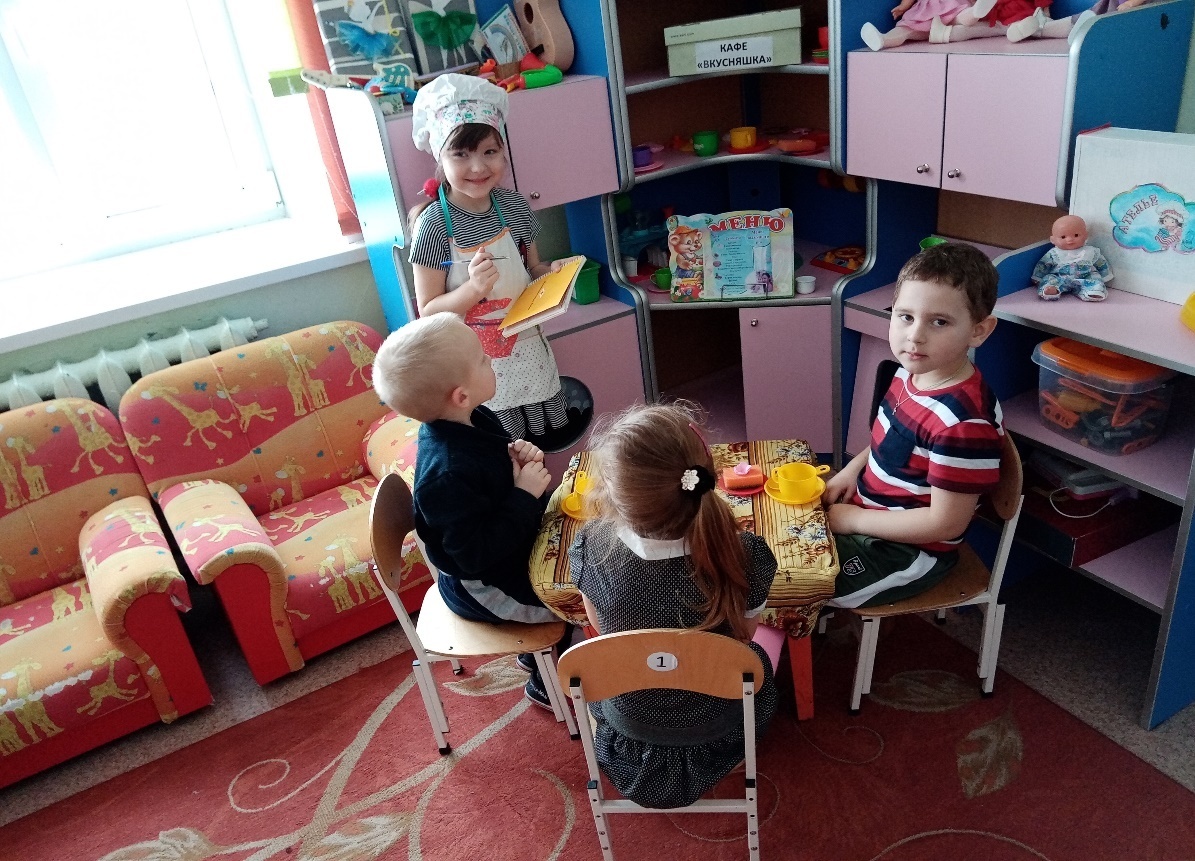 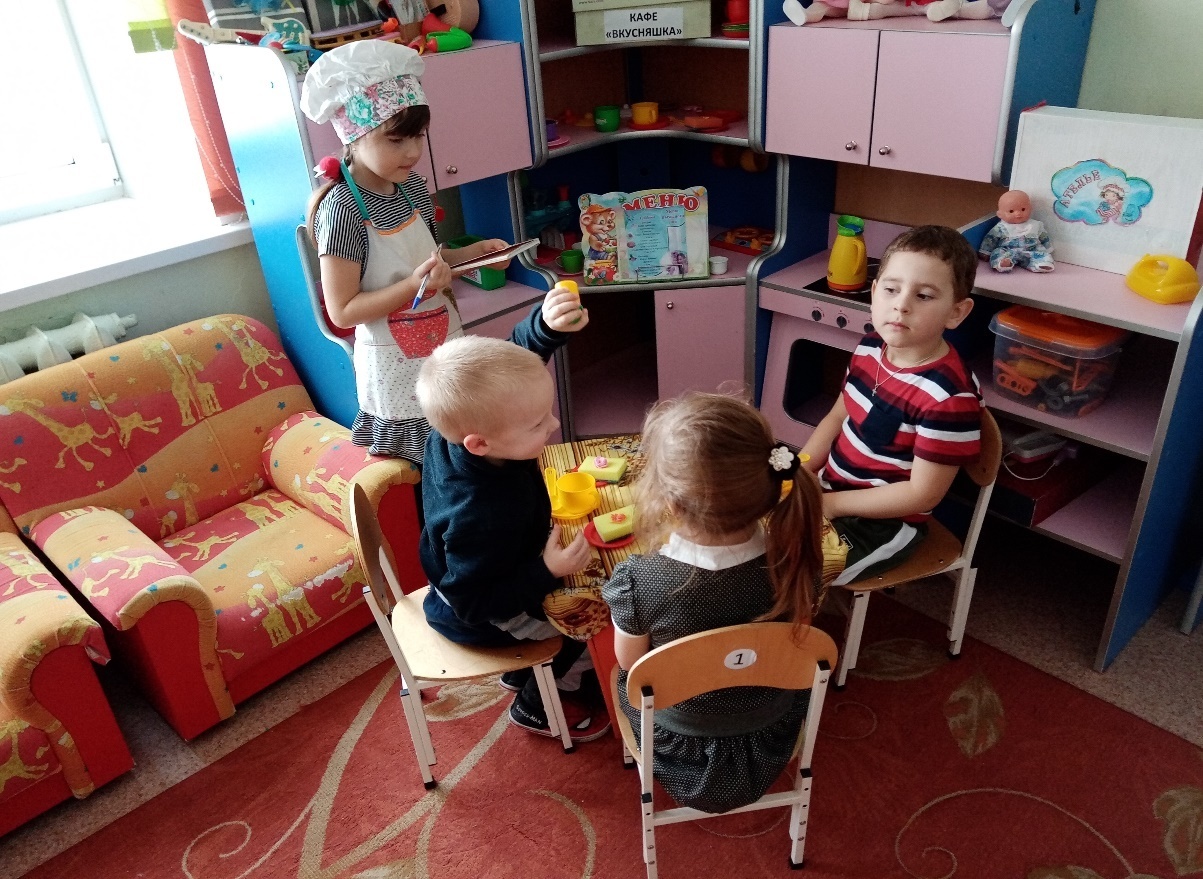 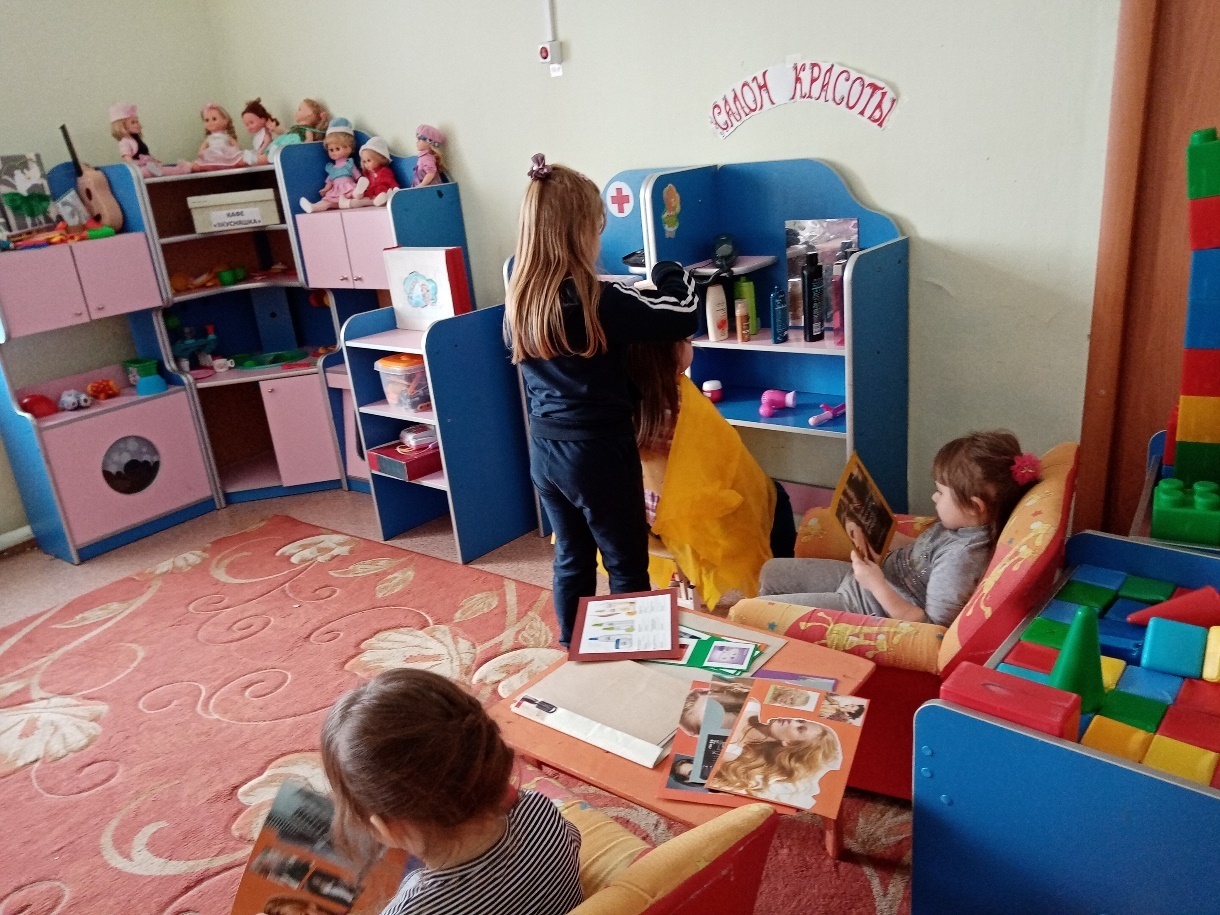 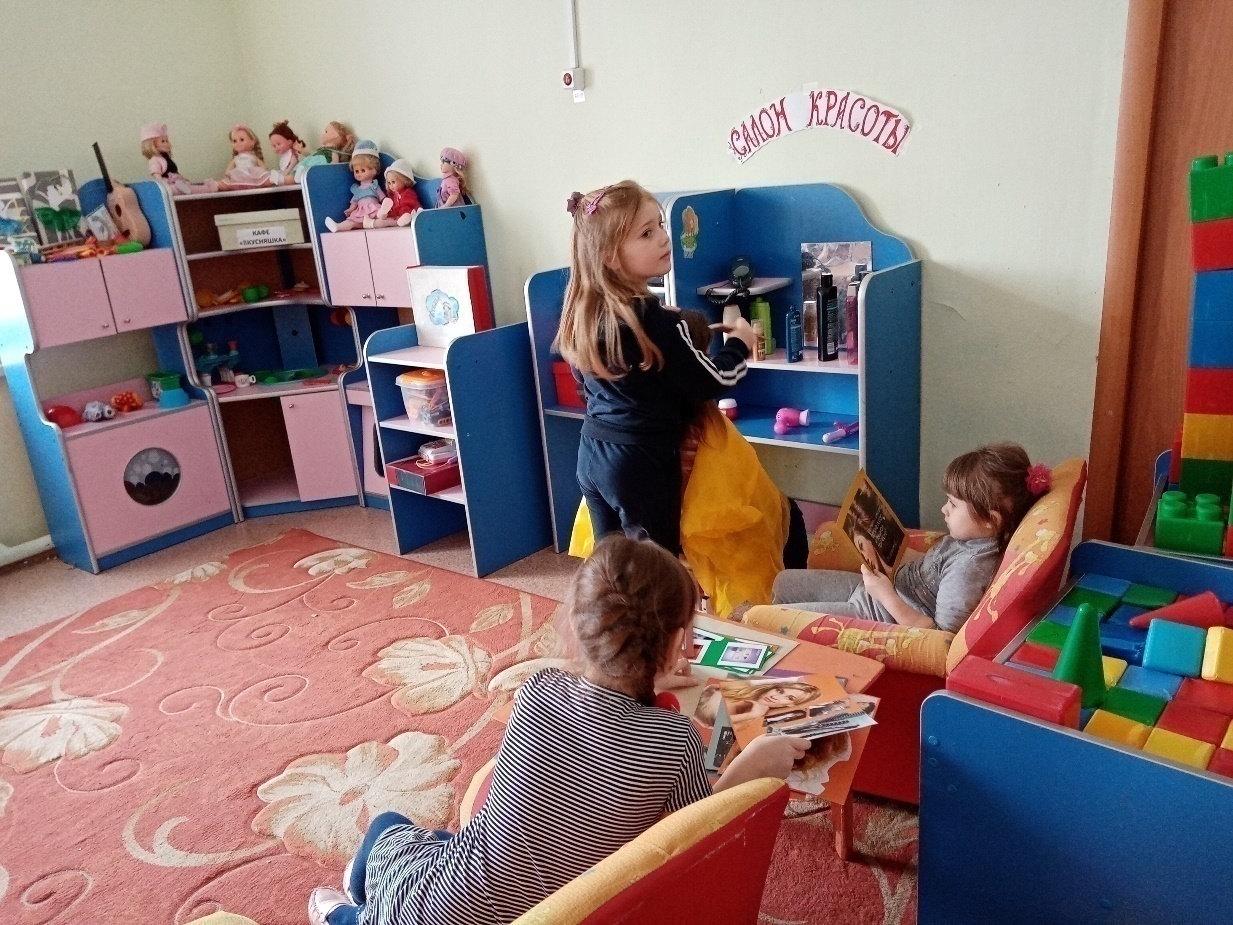 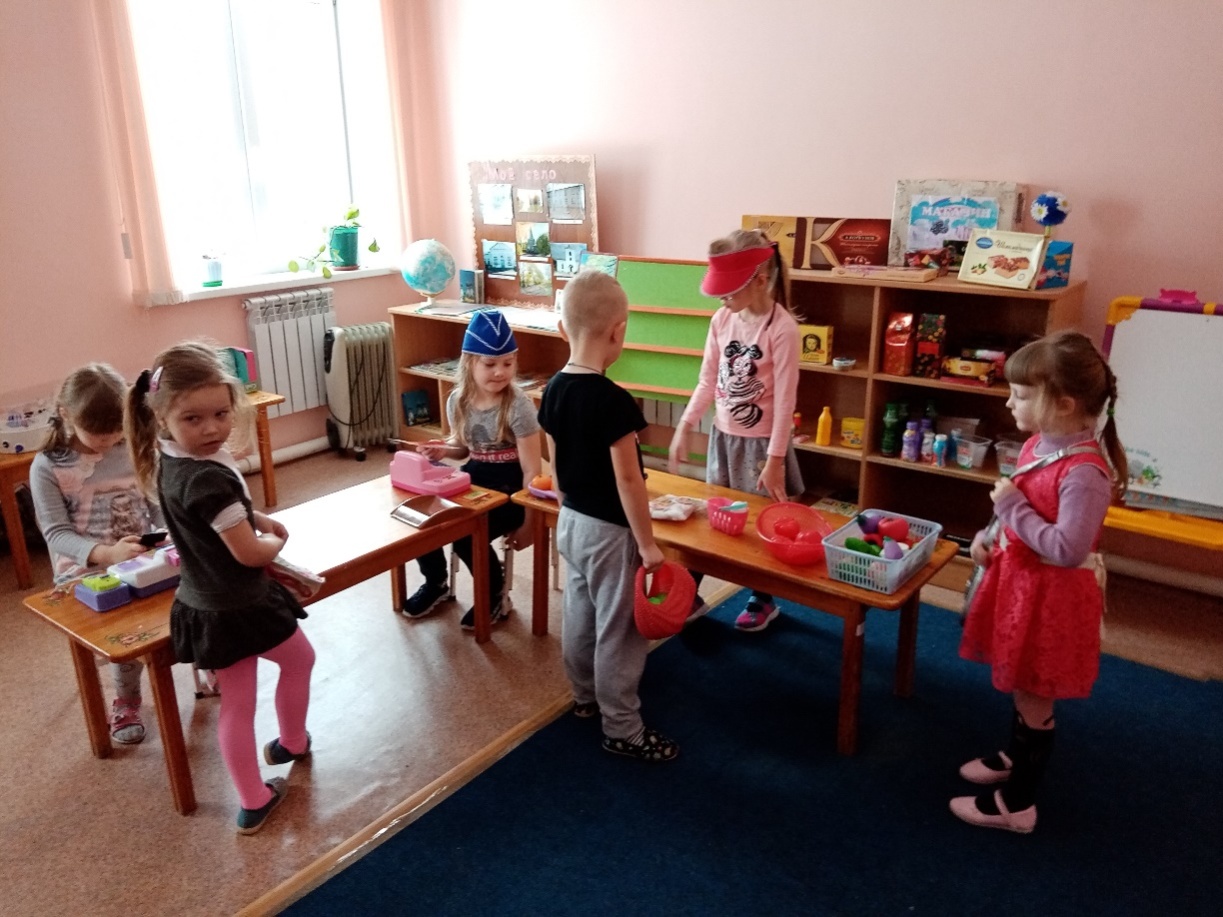 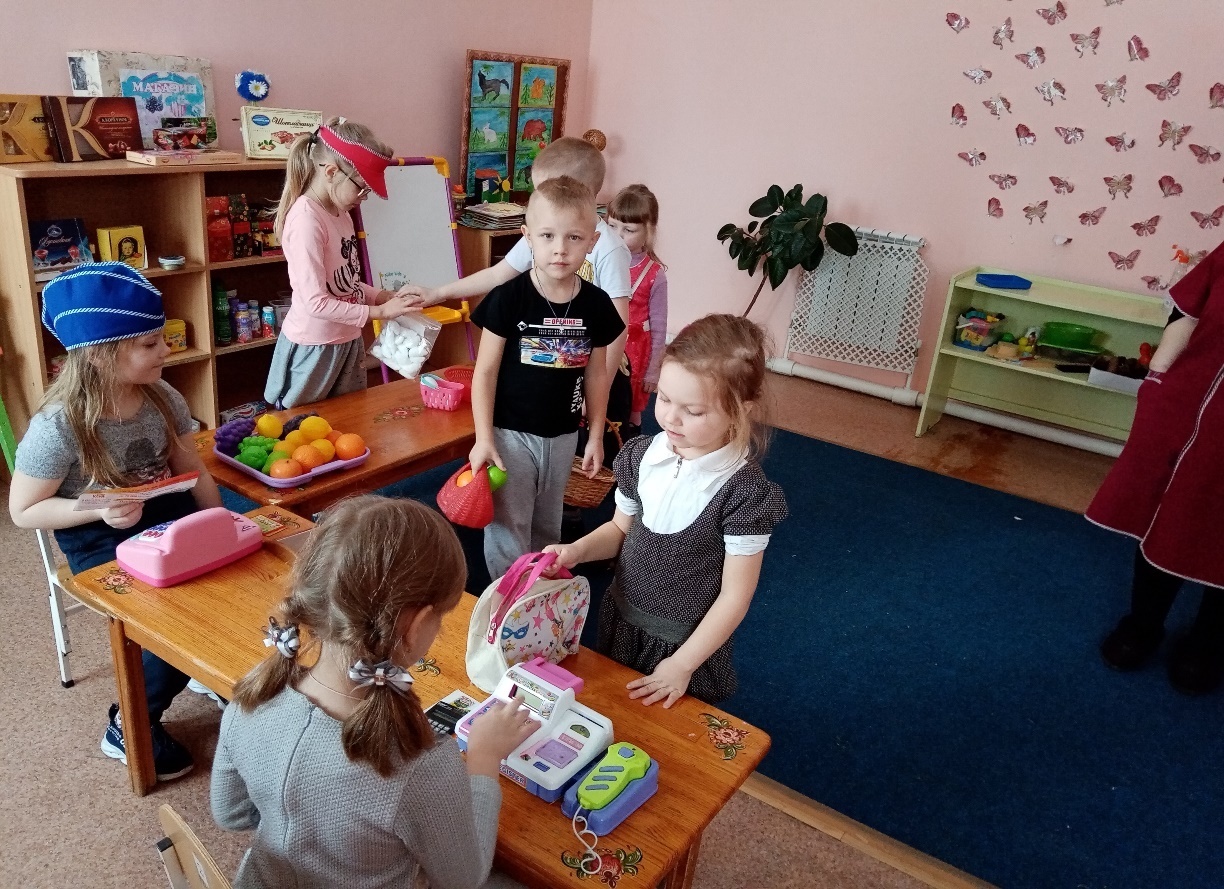 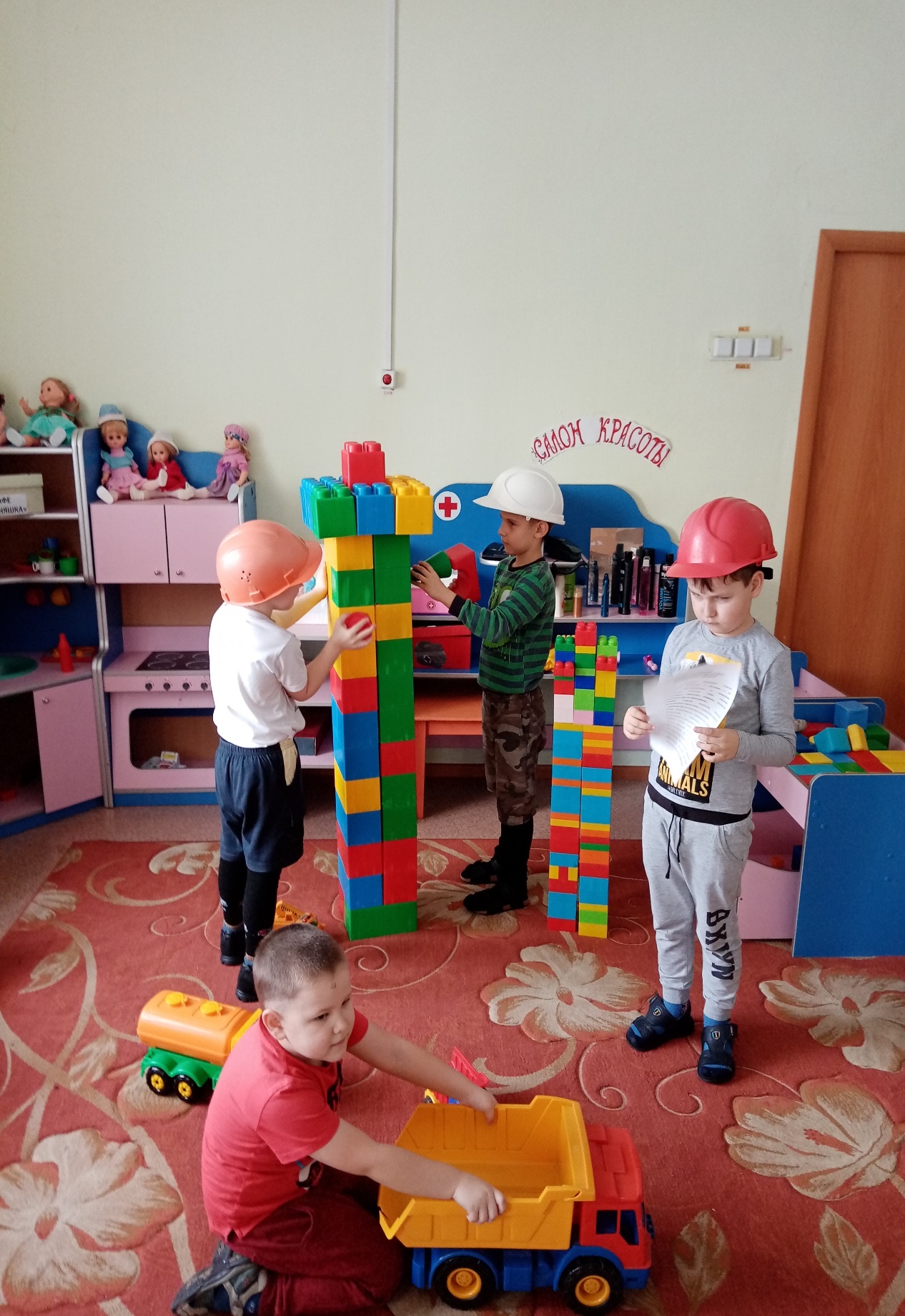 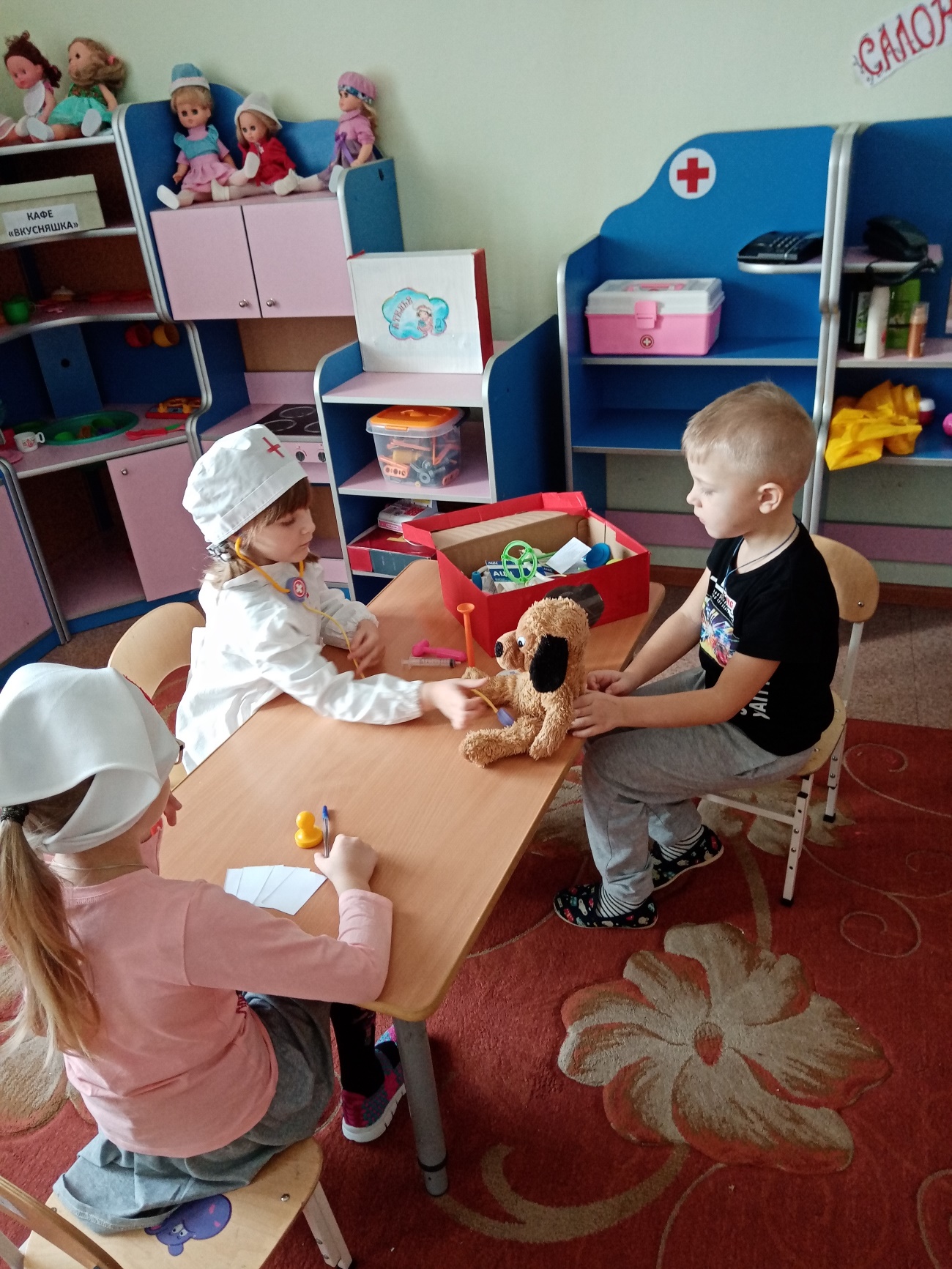 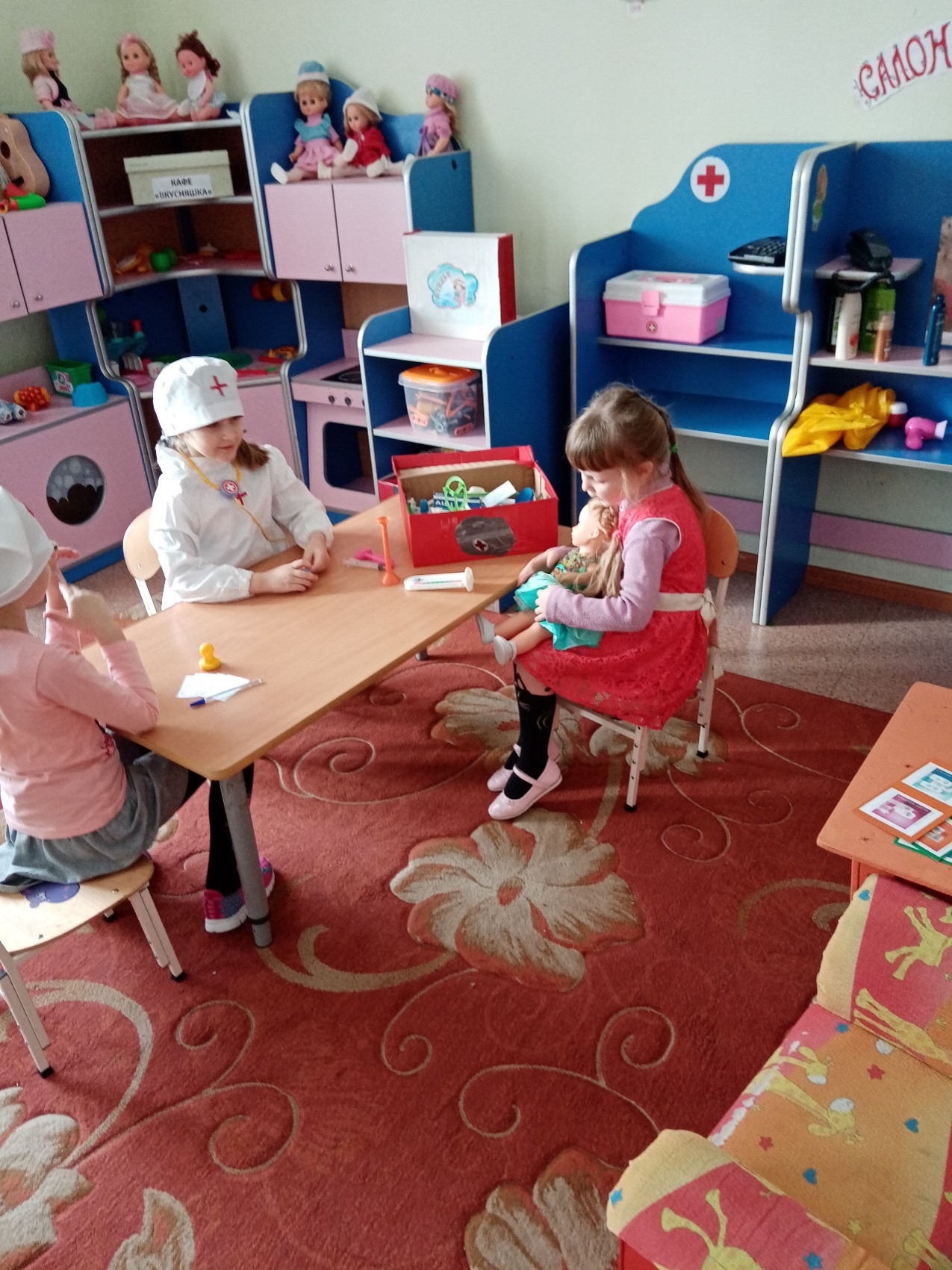 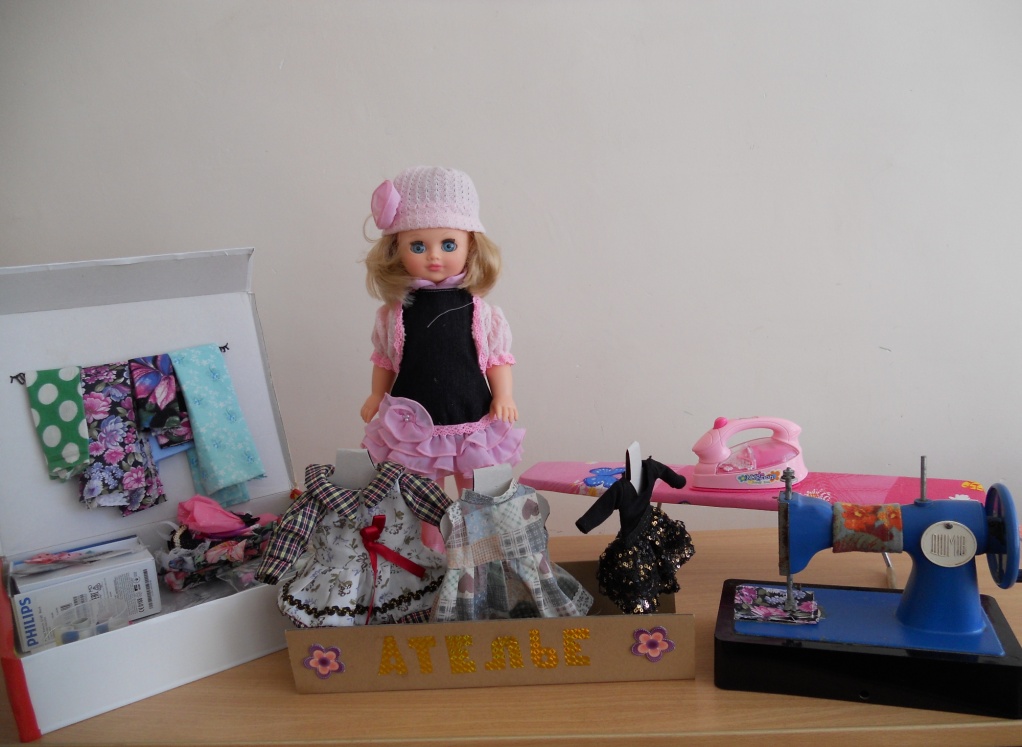 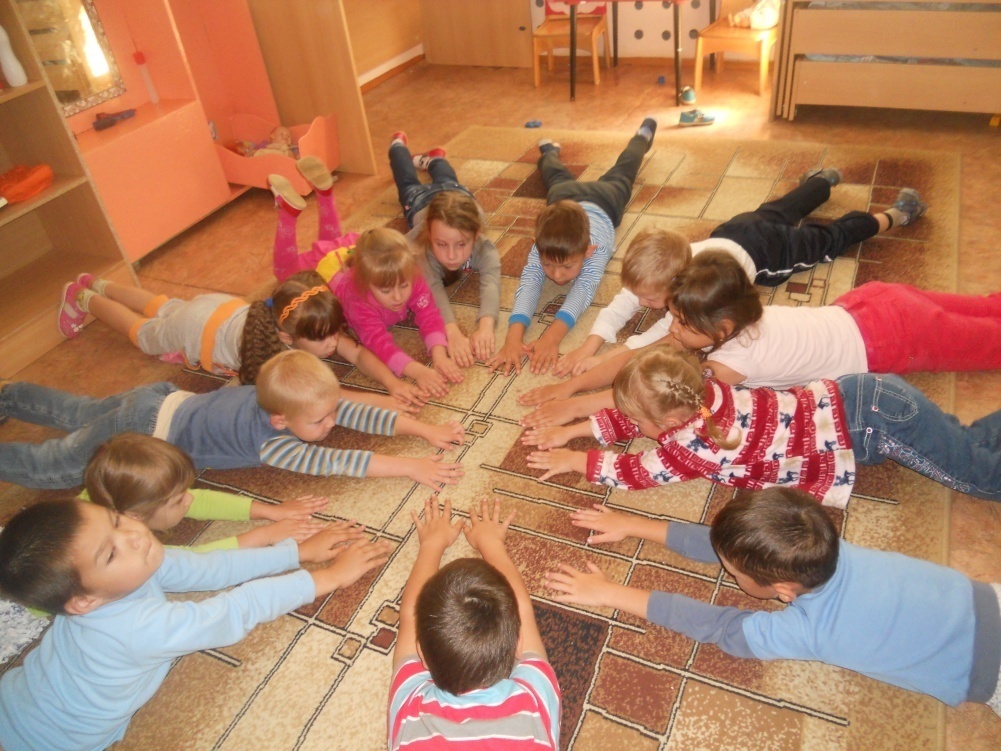 УСЛОВИЯ ФОРМИРОВАНИЯ ОПЫТА.3-4ТЕОРИТИЧЕСКАЯ БАЗА ОПЫТА5АКТУАЛЬНОСТЬ  ОПЫТА6-7НОВИЗНА ОПЫТА8-9АДРЕСНАЯ НАПРАВЛЕННОСТЬ10ТЕХНОЛОГИЯ ОПЫТА11-17РЕЗУЛЬТАТИВНОСТЬ ОПЫТА18-19БИБЛИОГРАФИЧЕСКИЙ СПИСОК20ПРИЛОЖЕНИЕ21-41Критерии наблюденийр1р2р3р4р5р6р7р8р9р10Общительность ребенка с детьми----+++---Умеет организовывать детей в игру---------+Умеет без конфликта играть с другими детьми---+++---+Охотно делится игрушками+--+++-+++Сочувствует другому ребенку, утешает---+-+--+-Не обижает других+--+-----+Не обижается на сверстников+-+-+---+-Справедливость во взаимоотношениях со сверстниками-+-+----++итоги3115441145Критерии наблюденийр1р2р3р4р5р6р7р8р9р10Общительность ребенка с детьми++++++++++Умеет организовывать детей в игру+++--+++++Умеет без конфликта играть с другими детьми+--+++++++Охотно делится игрушками+-++++++++Сочувствует другому ребенку, утешает+++++++++Не обижает других++-+++++++Не обижается на сверстников++++++++++Справедливость во взаимоотношениях со сверстниками++-++-++++итоги8657678888названиесюжет игрымесяцСемьяМама и папа купают Катю перед сном. Совместная деятельность воспитателя и детей: раздеть, выкупать, одеть, накормить, уложить спать куклу.февральПродуктовый магазинДети приходят в магазин за продуктами вместе со своими друзьями, выбирают товар, советуются с продавцами, расплачиваются в кассе.мартБольницаК врачу обращаются пациенты с различными заболеваниями: у мишки болят зубы, потому что он ел много сладкого, кукла Маша прищемила дверью пальчик и т. д.апрельСемья идет в гостиСемья собирается в гости. Обсуждают правила поведения в гостях. Выбирают подарки. Знакомятся в гостях с «новыми» героями.майМагазин игрушекДети приходят в магазин за игрушками, вместе со своими друзьями выбирают товар, советуются с другом, договариваются о выборе игрушки, учатся уступать партнеру по игре. июньназваниесюжет игрыметодические приемымесяцСемьяДети моделируют знакомые общественные отношения людей в семье: выполняют простые действия( варят еду, моют посуду, гуляют)Наблюдения за поведением родителей в семье,  беседы о роли членов семьи и их функциях.сентябрьДетский садДети приводят кукол в детский сад, там их встречает воспитатель, музыкальный руководитель. С куклами- детьми «проживают» целый день в доу.Личный опыт и знания детей. Наблюдения за работой воспитателя , муз. руководителяоктябрьТранспортДети берут на себя роли водителе транспорта, пассажиров. Билеты  продаются кассирами. Происходит поездка из с. Чаадаево в г. Муром и назад.Беседы                                   « Общественный транспорт», просмотр видеороликов , наблюдение за транспортом.ноябрьСтроителидети тесно общаются между собой, договариваясь о распределении ролей и игровых действий. (  строят дом, привозят строительный материал, красят стены)Чтение книг, рассказ папы о работе строителя, маляра. Дидактические игры со строительным материаломдекабрьСупермаркетИграющие моделируют знакомые им трудовые и общественные отношения людей в магазине.Рассматривание сюжетных картинок. Рассказ о профессиях. Посещение супермаркета с родителями.февральПарик-махерскаяОткрылась новая парикмахерская: в ней 2зала. Приходят клиенты- люди и куклы на стрижку, укладку.Просмотр видеоролика о парикмахере. Беседа о парикмахерской. Дидактические игры и практические упражнениямартМорское путешествиеДети « купили» путевку на морской круиз. Все пассажиры проходят на корабль и отправляются по Черному морю.Рассматривание сюжетных картинок. беседа о путешествиях на корабле, знакомство морскими профессиями.апрельназваниесюжет игрыметодические приемымесяцСемьяВ семью приехали гости на 1 сентября: бабушки и дедушки, братья и сестры. Всех гостей надо  приветливо встретить.Этические беседы,  продуктивная деятельность.сентябрьШколаВ классе идут уроки. Вводится новая роль- учителя разных предметов. Ученики выполняют задания учителя.Экскурсия в 1 класс на урок.Просмотр видеороликов и мультфильмов. беседа о профессии « учитель»октябрьОбщественный транспортВ городе много разных маршрутов для автобусов. Дети выбирают себе маршрут и № автобуса. Некоторые могут поехать на такси.Беседа о правилах поведения в общественном транспорте. Целевая прогулка на школьном автобусе.ноябрьСалон красотыРаботают мужской и женский залы. Мастера стригут, бреют, моют голову, причесывают клиентов. Они вежливы и внимательны. Также есть зал для маникюра и макияжа.Рассказ о профессии маникюрши. Рассматривание журналов мод. Беседа о работе салона красоты.декабрьКафеДети приходят в кафе, выбирают блюда из меню. Их обслуживают вежливые официанты.Познавательные беседы, дидактические игры « Кухня», « Приготовь интересное блюдо»январьБиблиотекаВ библиотеке есть читальный зал, где можно взять книгу и почитать ее на месте. Кроме того можно взять книгу на руки, записать все в формуляр. Читатели и библиотекарь общаются вежливо, помогают с выбором литературы.Экскурсия в школьную библиотеку. Рассказ о работе и профессии библиотекарь. Рассматривание различной художественной литературы.февральИсторический музейЭкскурсовод встречает группу, организует для них экскурсии. и рассказывает об историческом прошлом с. Чаадаево.Посещение школьного музея, создание мини- музея в группе.Беседа «Что такое- исторический музей»мартПолет в космосНа космодром прибывает группа летчиков. Для полета на Луну они прошли специальную физическую подготовку. Их провожают ученые.  Затем космонавты отправляются в полет и присылают отчет о своем путешествие в виде рисунков .Просмотр мультфильма « белка и Стрелка».Беседы о космосе, космонавтах и ученых, изучающих космос.апрельРодная АрмияИдет служба в рядах Российской армии- солдаты выполняют приказы командиров. Учатся стрелять, ходить строем и т.пБеседы о службе в Армии. Рассказ папы о военной подготовке. Встреча с военнослужащими.май